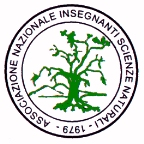 La/il sottoscritta/o ProfSezione di_Perugia – Umbria documento d’identità  n.   rilasciata il  Comune di delega la/il Prof. _a rappresentarla/lo nell'Assemblea ordinaria dei soci A.N.I.S.N.  del 9 maggio 2015.                                                                             FirmaN.B. Ciascun socio può rappresentare al massimo tre Soci. Sia il delegante che il delegato devono essere in regola col versamento della quota sociale 2014.